Acoustichoc®  ImpactDESCRIPTIF TYPE POUR CAHIER DES CHARGES
D’UN PLAFOND EUROCOUSTIC Le plafond suspendu sera réalisé avec un système composé de : panneaux autoportants en laine de roche haute densité Eurocoustic, de type Acoustichoc® à bords droits (A), d’épaisseur , revêtus sur la face apparente d’un voile renforcé par une grille, de couleur :  et d’un voile de verre naturel sur la contreface. D’ossatures Quick-Lock®  De clips anti-soulèvement Euroclip.Dimensions modulaires des panneaux : elles seront de : Absorption acoustique : la performance des panneaux sera de w = 1, classe A.Réaction au Feu : les panneaux mis en œuvre auront le classement de réaction au feu  Tenue à l’humidité : les panneaux seront 100% plan quel que soit le degré d’hygrométrie. Qualité de l’air intérieur : les panneaux seront classés A+.Résistance aux chocs : le système disposera d’une résistance aux chocs certifiée selon la méthodologie Ball – Test (norme EN 13 964 – Annexe D) de  .Installation : le plafond sera mis en œuvre sur une ossature à clip Eurocoustic Quick-Lock® Clip-On , composée de profilés en acier galvanisé avec semelle blanche. Une cornière de rive du même coloris assurera la finition périphérique au droit des murs et des cloisons. Des clips anti-soulèvement Euroclip seront clipsés sur l’ossature, à l’arrière des panneaux, à hauteur de :  (quantités indicatives, à calculer selon la configuration du bâtiment ; se référer aux recommandations de mise en œuvre d’Eurocoustic).Mise en œuvre: la mise en œuvre sera conforme aux prescriptions de la norme NFP 68 203 1 & 2; DTU 58.1 et autres DTU en vigueur selon la nature des locaux, en prenant en compte le sens de pose des panneaux. Il est recommandé de prévoir une circulation d’air entre les locaux et le plenum afin d’équilibrer les pressions et températures de part et d'autre du plafond.Entretien : les panneaux pourront être nettoyés : à la brosse légèreà l’aspirateur.*Insérer votre choix dans les listes déroulantes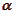 